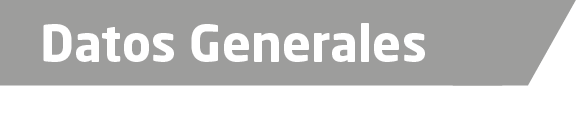 Nombre Elena Ballanes RafaelGrado de Escolaridad Licenciada en DerechoCédula Profesional (Licenciatura) 8539421Teléfono de Oficina 228-8-16-10-14Correo Electrónico melena_rizos@hotmail.comDatos GeneralesFormación Académica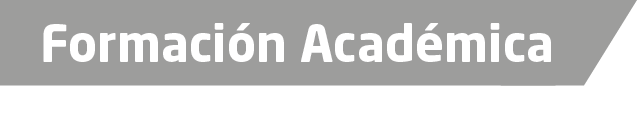 1998-2012Universidad Veracruzana sede Xalapa, Veracruz, “Estudios de Licenciatura en Derecho”Trayectoria Profesional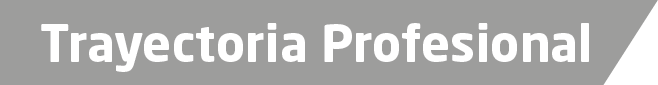 01 de Julio 2013 al 10 de Noviembre de 2013Oficial Secretario en la Agencia del Ministerio Público Investigador y Adscrito en Zongolica, Veracruz.11 de Noviembre de 2013 al mes de julio del 2014Habilitada como Agente Segunda del Ministerio Publico especializada en Delitos contra la Libertad y Seguridad Sexual y contra la Familia. Adscrita a la Unidad Integral de Procuración de Justicia del Decimo Distrito Judicial, Jalacingo, Veracruz, con sede en la micro-unidad de Tlapacoyan, Veracruz.Agosto de 2014 al 16 de Abril de 2015Habilitada como Agente del Ministerio Publico Especializada en Delitos contra la Libertady Seguridad Sexual y contra la Familia, adscrita a la Unidad Integral de Procuración de Justicia del Decimo Distrito Judicial, Jalacingo, Veracruz, con sede en la micro-unidad de Tlapacoyan, Veracruz.17 de Abril del 2015 al 08 de Agosto de 2015Encargada de la Fiscalía Séptima Especializada para los Delitos de Violencia contra la Familia, Menores y Trata de Personas.09 de Agosto del 2015 al 31 de Mayo de 2015Encargada de la Fiscalía Cuarta Especializada en la Investigación de delitos de Violencia contra la Familia, Mujeres, Niñas, Niños y de Trata de Personas, Adscrita a la Unidad Integral de Procuración de Justicia del Décimo Segundo Distrito Judicial, en Coatepec, Veracruz.01 de Junio del 2015 al  hasta la actualidadFiscalCuarta Especializada en la Investigación de delitos de Violencia contra la Familia, Mujeres, Niñas, Niños y de Trata de Personas, Adscrita a la Unidad Integral de Procuración de Justicia del Décimo Segundo Distrito Judicial, en Coatepec, Veracruz. de Conocimiento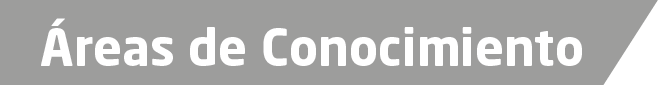 Derecho PenalDerecho Penal Procesal